Comment représenter, par ce que l'on appelle un graphe, les liens entre abonnés d'un réseau social ?Imaginons un réseau social ne possédant que 7 abonnés:On remarque, rapidement, que la description, ci-dessus, est peu explicite surtout pour 7 abonnés. Imaginer pour un réseau comme Twitter avec ses 300 millions d'utilisateurs en mai 2018.A vous !Les propriétés d'un grapheLa distance entre deux sommets d'un graphe est le nombre minimum d'arêtes pour aller du sommet à un autre. La distance entre a et f est 2.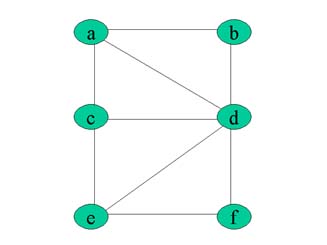 L'écartement d'un sommet est la distance maximale existant entre ce sommet et les autres sommets du graphe. Pour le sommet a, la plus grande distance avec un autre sommet est 2. L'écartement est donc de 2Le centre d'un graphe est le sommet d'écartement minimal (le centre n'est pas nécessairement unique). Ci-contre, tous les sommets ont un écartement de 2, sauf d qui a un écartement de 1. Le centre est donc d.Le rayon d'un graphe G est l'écartement d'un centre du graphe. Ici d est le centre et d a un écartement de 1. Donc le rayon est de 1Le diamètre d'un graphe est la distance maximale entre deux sommets du graphe. Ici le diamètre est de 2.A vous !L est ami avec M,N,O et PM est ami avec L et PN est ami avec L,O et PO est ami avec L,N,P,Q et RP est ami avec O,L et MQ est ami avec N et OR est ami avec 0Ci-contre : Une représentation plus visuelle pour nos 7 abonnés.Chaque abonné est représenté par un cercle bien identifié que l'on appelle "sommets"Chaque relation "amie" entre abonnés est représentée par un segment reliant deux cercles. Les segments sont appelés "arêtes"Cette figure est appelée "graphe".Construisez un graphe à partir des informations ci-dessous: A est ami avec B et E; B est ami avec A et C; C est ami avec B,F et D; D est ami avec C,F et E; E est ami avec A,D et F; F est ami avec C, D et E.Déterminez le (ou les) centre(s) du graphe ci-contre.En déduire le rayon du graphe.Déterminer le diamètre du graphe.